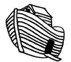 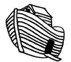 1. The minimum age for adopting a dog is 18 years.2. All residents of the home must agree to adopting the pet.3. You must agree to a home check before adopting the animal.4. Dogs must not be left alone overnight.5. If you rent your home you must provide written consent from your landlord, housing association or council stating you may keep animals on the premises.6. A dog must not be kept outside while the home is empty or when the occupants go to bed at night, regardless of the provisions of a kennel or run.7. No dogs are to be tied outside shops or left unsupervised in public If we see this immediate action may be taken or a formal warning will be given.8. Any dog offered for adoption must be neutered/ Spayed. We will ensure this is done by ourselves before any dog is signed over.9. New owners must give the pet a reasonable amount of time to settle and adjust to their new life, imagine how it is for us to move house and meet new people, it is a very stressful time for dogs and this can cause some dogs to go backwards on training e.gsome dogs who are house trained may have accidents, please be patient. We also provide an advice sheet about rehoming a rescue dog.10. If you are unable to keep the pet it must be returned to Animal Rescue Centre- Arbroath, you must not sell, pass on or breed from this pet.11. The minimum adoption donation is £150 which contributes to the cost of neutering and vaccinations. This is non refundable once the dog has been signed over.12. We reserve the right to remove the dog if we feel its needs are not being properly met.13. All personal data is kept and processed in accordance with the data protection act 1998.What happens next?Once you have chosen your pet, we ask you to return the application along with your landlord permission if required.We will then arrange a home check, if possible all residents of the household should be there for the visit.The committee will then discuss and decide if we should proceed, during this time you will be invited to visit your pet and take him/her for walks, we can also arrange for the dog to visit you at your home.When all parties are ready we will arrange a trial, which can be up to 4 weeks, the donation fee is asked for and kept, this is returned if it doesn't work out.There will be a home visit at the end of the trial where the dog will be signed over to you.There will be a follow up visit within 6 months.If, at any time you have any questions please call us on 07474567938